Cette fiche est à remplir par les associations œuvrant dans les domaines de l’action sociale, du logement, de la prévention et du sanitaire, de l’emploi et de l’insertion. Elle permettra à la ville de mieux cerner l’activité et les orientations de votre association.La ville de Fontaine se donne notamment pour objectifs de renforcer l’accueil et l’accompagnement des familles en difficulté, de soutenir les initiatives participant au lien social et humanitaires, de proposer une offre de logements adaptés aux personnes âgées et de logements sociaux…Votre association porte-t-elle une réflexion par rapport à ces objectifs ? Quelles sont les actions de votre association qui y répondent ?……………………………………………………………………………………………………………………………………………………………………………………..……………………………………………………………………………………………………………………………………………………………………………………..……………………………………………………………………………………………………………………………………………………………………………………..Avez vous un bilan qualitatif et quantitatif que vous pourriez nous transmettre ?……………………………………………………………………………………………………………………………………………………………………………………..……………………………………………………………………………………………………………………………………………………………………………………..……………………………………………………………………………………………………………………………………………………………………………………..……………………………………………………………………………………………………………………………………………………………………………………..Votre association apporte-t-elle un soutien, un suivi ou un accompagnement à un public fragilisé par la maladie, l’âge, le handicap ou la dépendance, la précarité socio professionnelle ?Si oui, quel public ? ……………………………………………………………………………………………………………………………………………………………………………………..……………………………………………………………………………………………………………………………………………………………………………………..……………………………………………………………………………………………………………………………………………………………………………………..Précisez la nature du soutien apporté (moral, financier, alimentaire, accompagnement,...) ……………………………………………………………………………………………………………………………………………………………………………………..……………………………………………………………………………………………………………………………………………………………………………………..……………………………………………………………………………………………………………………………………………………………………………………..Votre association a-t-elle une action de formation de ses adhérents pour l’accompagnement des publics reçus ? Expliquez laquelle ?……………………………………………………………………………………………………………………………………………………………………………………..……………………………………………………………………………………………………………………………………………………………………………………..……………………………………………………………………………………………………………………………………………………………………………………..……………………………………………………………………………………………………………………………………………………………………………………..……………………………………………………………………………………………………………………………………………………………………………………..……………………………………………………………………………………………………………………………………………………………………………………..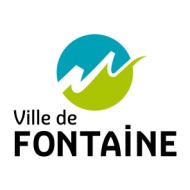 DOSSIER DE RENSEIGNEMENTS – 2024FICHE SOCIAL
Association :……………………………………………………..Domaine à préciser : …………………………………………….